 February 10, 2021 Judges 6:13 (NIV)“But sir,” Gideon replied, “If the Lord is with us, why has all this happened to us? Where are all his wonders that our fathers told us about when they said, ‘did not the Lord bring us up out of Egypt?’ But now the Lord has abandoned us and put us into the hand of Midian.”Gideon’s question to the angel expresses how many of us have felt over this past year. “If the Lord is with us why has this pandemic happened to us? Why are so many black and brown people dying as a result of the pandemic?” When God created humankind, God gave us freewill so we can choose to protect ourselves and our loved ones. We as a nation had the opportunity to get ahead of this pandemic but the powers that were in charge of our country chose not to act. Our challenge now is to come to grips with this pandemic and follow the instructions of the scientists. We will always have problems; that’s life. The only problems that will defeat us are those that we try to handle on our own. The Lord will give us a strategy to solve our problems and strength to endure.Did You Know?The Pulpit Search Committee is asking that we keep them lifted in prayer as they enter this critical phase of their work. They have begun receiving resumes and they will be reviewing all of those resumes The monthly update is attached this week.We have several books that we would love to bless someone with. Both books are by Rev. Dr. Otis Moss III and they are free to the first ones that call and ask for them. The first book is: The Gospel According to the Wiz (and other sermons from cinema). The second book is: Preach! The Power and Purpose Behind Our Praise. This book is co authored with Rev. Dr. Otis Moss, Jr. Several of these books are available and you are welcome to have the set. Just call the office and we will leave them for you in the vestibule or we can mail them to you.Senior COVID-19 VaccinationThe Lincoln Heights Health Department has the vaccine and you can call them to make an appointment if you are 65 years of age or older.  You do not have to go online to make your appointment, just call on the phone. Closing the Health Gap is looking to identify seniors who want to participate in the COVID 19 vaccine. Their registration form is attached. Once the form is completed you can return it to the email address listed on the form or if you prefer to use snail mail the address is: Ms. Jerita Simpson, 3120 Burnet Avenue, Suite 201; Cincinnati, OH 45229. We encourage everyone to talk with their primary care physician and determine if you can receive the vaccine. If your primary care physician and you decide that you can receive the vaccine, please register for your vaccination. We have scheduled a Zoom meeting with a local physician to answer your questions about the vaccine. The Zoom meeting will be Wednesday, February 17, 2021 at 6:00 pm. We encourage you to write your questions for the physician so that you will have them available for the question and answer portion of the meeting.  Please feel free to share this link with others. The Zoom link is listed below: Topic: COVID Vaccine Information Session - Mt. Zion BaptistTime: Feb 17, 2021 06:00 PM Eastern Time (US and Canada)Join Zoom Meetinghttps://us02web.zoom.us/j/88398488800?pwd=UHhVbE9OQUhZSWdnK2g4c0U5eEpNZz09Meeting ID: 883 9848 8800Passcode: EXev1gPlease join the  Greenhouse Ministry on Wednesday, February 17, 2021, at 7:00 pm.Keynote Speaker: Chief Aaron Tillman lll, Woodlawn Police DivisionTopic: How to Interact when Confronted with Law Enforcement
Time: Feb 17, 2021, 07:00 PM Eastern Time (US and Canada)Please feel  free to have questions available for Chief TillmanJoin Zoom Meeting
https://us02web.zoom.us/j/2949943166?pwd=VS9MUGNURW9KMjRCUThEYlV6SXlsZz09

Meeting ID: 294 994 3166
Passcode: 370519Dial-in: 1 (301) 715-8592  or  1 (312) 626-6799Black History MonthFebruary is Black History Month and our Education Ministry has prepared some Black History facts for us. The theme this year is: “The Black Family: Representation, Identity and Diversity.” We are excited that our brothers and sisters will be sharing their families’ personal stories as we celebrate a “New Day and a New Beginning” in American History.You are cordially invited to join us (Virtually) on Sunday, February 28, 2021 at 6:00 PM to help us celebrate our "Annual Black History Program" as we gather together to Praise God.We would love to have you join us in an evening of Praising the Lord for all He has done, is doing and is going to do in the future for Mt Zion Baptist Church. Our worship will be enriched by your attendance!!!  In Christ Jesus,The Education MinistryTopic: Monthly FellowshipTime: Feb 28, 2021 06:00 PM Eastern Time (US and Canada)Join Zoom Meetinghttps://us02web.zoom.us/j/82675893801?pwd=MFA3V0ZtNnJ2THJPUmFxS09EQ1c2Zz09Meeting ID: 826 7589 3801Passcode: 044910PBS has a documentary special that will air on February 16 &17 at 9:00 p.m.  THE BLACK CHURCH: THIS IS OUR STORY. THIS IS OUR SONG. Rev. Dr. Otis Moss, Jr. and Rev. Dr. Otis Moss, III will be participating.Home going ServicePlease keep the family of Sister Courtney Braswell (daughter of the late Sister Jean Green) lifted in prayer as they prepare for her home going service which will be as follows:Visitation:  Saturday, February 13, 2021 at 10:00a.m.Home going: Saturday, February 13, 2021 at 11:00 a.m.Thompson Hall Jordan Funeral Home11400 Winton Rd.Cincinnati, OH 45240Expressions of sympathy can be sent to:		Sister Judith Williams		2002 W. Galbraith Rd.		Cincinnati, OH  45239 Please keep Sister Margaret Scott and family lifted in prayer as they prepare for the home going of her nephew, Brother Omar Pleasont. The home going service will be:Saturday, Feb 13, 2021Visitation:  1 p.m. (CST)Service:   PrivateThe Upper Room Ministries17601 Wentworth Ave.Lansing, IL 60438Expressions of sympathy can be sent to Sister Margaret Scott at the following address:Sister Margaret Scott11385 Oakstand Dr.Cincinnati, OH 45240Thank YouWe want to express our grateful and sincere thanks to Rev. Pat Stone and the Mt. Zion  Family for your thoughtful and kind calls, emails, prayers, and cards! They bring comfort and encouragement while we are yet feeling the loss of our Uncle James Hall. May God bless each one who reached out to us with love. Thank you again, Evelyn Jackson, Lolly Sanders, and familyMt. Zion Family, Thank you for your prayers & sentiments of love shown me and my family during the passing of my sister. You touched my heart deeply. Sister Lisa Chambers Thacker & familyDid you know that you can still submit questions to the Official Board and you will receive an answer in the weekly correspondence? Thank you for remembering to support your church financially while we are sheltering in place. As a reminder you have the choice to stop by the church on Tuesdays, Wednesdays and Thursdays between the hours of 11:00 a.m. and 4:00 p.m. to drop off your tithes and offerings. You still have the ability to use Givelify and of course your checks are still welcomed and accepted. Place your check (no cash) in a secure envelop and mail to:		Mt. Zion Baptist Church		10180 Woodlawn Blvd.		Woodlawn, OH  45215If you are having trouble receiving Church Correspondence, please let us know and we will make every effort to ensure that you receive the correspondence. Also if you know of any member that is not receiving the correspondence, please have them to notify the church. Our preacher this Sunday will be our own Rev. Dr. Albert Bailey.  Please keep Rev. Bailey lifted in prayer as he prepares to bring the Word. Please continue to pray for those who are sick, shut-in and in nursing homes/care centers. I have attached a list of our sick and shut-in members as well as those that are in the nursing homes. Please remember that you cannot visit the nursing homes during this time. Please pray that all the residents will remain safe.Please join us for the following weekly worship services/Bible Studies: Wednesday Noon Bible Study (Wednesdays at 12:15 p.m.)Teacher: Deacon Sanford KirkseyStudy Scripture:  I Corinthians 13 Dial in Number: (470) 480-9361Wednesday Evening Prayer Time and Bible Study (Wednesdays at 7:15 p.m.) Teacher: Rev. Dr. Albert BaileyStudy Scripture:  The ParablesDial in Number: (470) 480-9361Saturday Morning Bible Study (Saturdays at 10:15 a.m.)Teacher: Bro. Steve McCullomStudy Scripture: James 5Dial in Number: (470) 480-9361 Freeconferencecall.comSunday School (Sunday, February 14, 2021 at 9:15 a.m.)Sunday’s Lesson: Called to SupportTeacher: Deacon Wayne Lane Study Scripture: Luke 8Dial in Number: (470) 480-9361Sunday Morning Worship Service (Sunday, February 14, 2021 at 10:45)Morning Message: Rev. Dr. Albert BaileySermon: Sermon Text:  Dial in Number: (470) 480-9361Facebook Live and YouTube is also available for this event: Mt. Zion Baptist Church WoodlawnSaturday Evening Prayer Receiving Prayer Request Every Saturday Evening at 4:15 p.m.Evening Prayer: DeaconsDial in Number: (470) 480-9361Monday Morning Prayer Receiving Prayer Request Every Monday Morning at 8:15 a.m.Morning Prayer: Rev. Eddie MartinDial in Number: (470) 480-9361We encourage you to continue to reach out to each other to minister the Good News. Most importantly, our hope rests in the Lord Almighty, Emmanuel, God-with-Us. In the words of the Psalmist: If you make the Most High your dwelling—even the Lord who is my refuge—then no harm will befall you, no disaster will come near your tent. (Psalm 91:9-10 NIV)During this time of isolation, we are not alone! God is with us, and we have each other as members of the Body of Christ.In His Service,Rev. Patricia Stone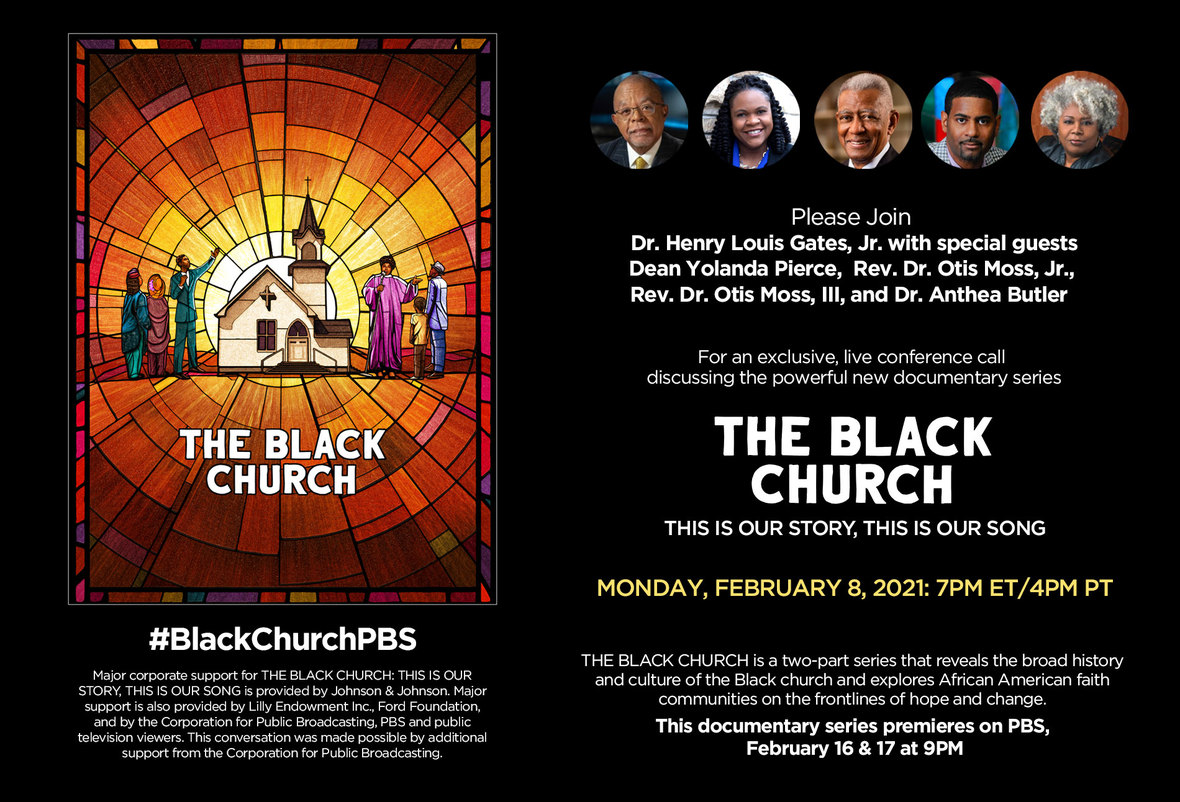 